BOURSEaUxpROjEtS jeunes Dossier de candidature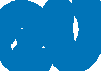 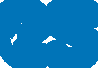 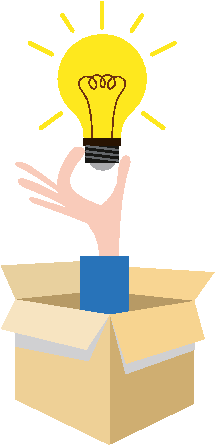 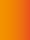 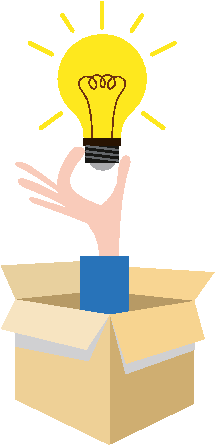 (cadre réservé à l’administration)Date d’enregistrement du dossier : .......... /.......... / 201..Présenté au jury réuni le : ......... /.......... / 201.....Numéro du dossier : ............................Somme allouée : .................................. €(porteur du projet)Prénom : ........................................................................... Nom : ..............................................................................La Commune de Lognes contribue à la réussite des projets des Lognots âgés de 16 à 25 ans grâce au dispositif de Bourse aux Projets Jeunes.Vous avez un projet et vous répondez aux différents critères définis dans le règlement du dispositif ? Demandez une bourse en déposant ce dossier : un jury l’examinera et vous recevra pour définir l’aide accordée. À vous de convaincre ! Quels sont les objectifs de ce projet ? Son déroulé ? Ses acteurs ? Son budget ? Comment pourrez-vous évaluer sa réussite ?Le BIJ est votre lieu ressource pour vous aider à monter votre projet, votre dossier de demande et sa présen-tation au jury. N’hésitez pas à le contacter et à vous rendre sur place.Bureau Information Jeunesse (BIJ)Place des Colliberts - 01 60 05 69 32 - linfojeune@mairie-lognes.frHoraires : lundi de 14h00 à 18h00 ; mardi de 10h00 à 12h00 et de 13h30 à 18h00 ; mercredi de 13h30 à 18h00 ; jeudi de 13h30 à 18h00 ; vendredi de 10h00 à 12h30 (sur rdv) et de 13h30 à 18h00.Les dossiers peuvent être envoyés par voie postale à Mairie de Lognes - 11 Espl. des Droits de l’Homme, 77185 Lognes ou déposés au Centre Administratif ou au BIJ.(pièces justificatives à joindre)Copie de la pièce d’identitéJustificatif de domicile de moins de 3 mois ou attestation d’hébergement RIBJustificatif des éléments budgétaires prévisionnels présentésRèglement intérieur signé (disponible au BIJ ou sur www.mairie-lognes.fr)Dernière fiche d’imposition sur les revenusDes pièces complémentaires pourront être demandées.Vous pouvez joindre toutes pièces complémentaires qui vous sembleraient pertinentes à l’évaluation de votre projet.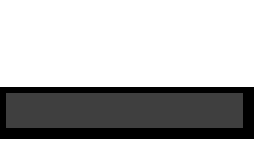 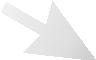 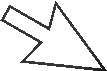 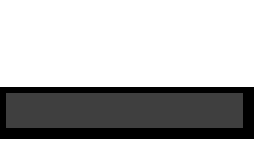 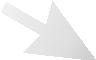 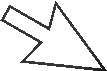 ville de Lognes                                                                                                      mairie-lognes.fr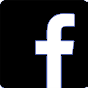 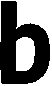 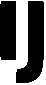 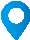 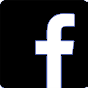 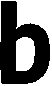 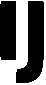 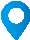 (titre du projet) .....................................................................................................................................(thème du projet)Solidarité locale ou internationale Protection de l’environnement FormationProjet personnel (Permis de conduire)Economie (Création d’entreprise)Intergénérationnel Arts et culture SportsAutre/précisez : ................................................................................................................................................(porteur du projet)IndividuelMadame	MonsieurPrénom : ............................................... Nom : ................................................ Date de naissance : ......... /.......... /..........Adresse complète : ................................................................................................................................................... ....................................................................................................................................................................................... Téléphone : ............................................... Adresse mail : ......................................................................................ou CollectifNombre de Lognots : ..................Prénom et nom de la personne à contacter : ...................................................................................................... Adresse complète : ................................................................................................................................................... ....................................................................................................................................................................................... Téléphone : ............................................... Adresse mail : ......................................................................................Si le nombre de participants au projet est supérieur à 5, merci de joindre une annexe reprenant le tableau.(situation professionnelle ou scolaire)Salarié	En recherche d’emploi Secteur/poste : ..........................................................................................................................................................Étudiant	LycéenSecteur/niveau : .........................................................................................................................................................(votre projet)Pourquoi ce projet ? Comment est venue l’idée ? Pour répondre à quel(s) besoin(s) ? Comment va se dérouler votre projet ? Selon quel calendrier ? Avec qui ? où ? Quel sera votre rôle dans ce projet ?Quels seront les moyens mis en œuvre pour mener à bien ce projet ? Son budget prévisionnel ?Le total de vos dépenses prévues doit être égal au total de vos recettes prévues. Le montant de chaque bourse est laissé à l’appréciation du jury. Ce montant peut varier de 100 à 1 000 €, dans la limite de 50 % du budget prévisionnel du projet présenté.Pourquoi demandez-vous une bourse ?Comment évaluerez-vous la réussite de votre projet ? Comment lui donnerez-vous de la lisibilité ?Je soussigné(e) (Prénom, Nom) ............................................................................................., certifie que les informations contenues dans le présent dossier sont exactes.En cas d’attribution d’une bourse, je m’engage à porter la mention « avec le soutien de la Ville de Lognes » sur chaque communication de mon projet.J’autorise la ville à communiquer sur mon projet et à être photographié ou filmé.Signature(s) du (des) demandeur(s), précédé de « lu et approuvé »Pour les mineursSignature(s) du(des) représentant(s) légal(aux), précédé de « lu et approuvé »NoM PRéNoMDATE DE NAISSANCEADRESSE CoMPLèTEDéPENSES PRéVISIoNNELLESDéPENSES PRéVISIoNNELLESRECETTES PRéVISIoNNELLESRECETTES PRéVISIoNNELLESTransport : ....................................... Location : ......................................... Alimentation : .................................. Fourniture : ...................................... Autres/précisez : ............................................................................................................... € ......................... € ......................... € ......................... € ......................... €......................... €Autofinancement : ............................ Autres participations : ...................... Subventions sollicitées (mairie) : ...... Autres subventions (organismes) : .... ......................................................................................................................................... € ......................... € ......................... € ......................... € ......................... €......................... €Total : .........................€Total : .........................€Total : .........................€Total : .........................€